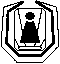 INSTITUT ZA NEONATOLOGIJU, Ul. kralja Milutina br.50Telefoni:  Direktor Instituta         3615-049Pomoćnik direktora         3615-046Fax: 3619-045  -  E-mail: office@neonatologija.rsBroj:  3647/9Datum: 16.12.2015.Na osnovu člana 63 stav 1 Zakona o javnim nabavkama (''Sl. glasnik RS'', br. 124/12, 14/15 i 68/15), vrši se izmena konkursne dokumentacije za nabavku kancelarijskog materijala u količini za dvanaest meseci, javna nabavka male vrednosti 41/2015, objavljen na Portalu Uprave za javne nabavke i Internet stranici naručioca 14.12.2015. godine na sledeći način:U obrascu ponude vrši se izmena tabele u partiji 10, tako da glasi:Partija 10Partija 10Partija 10Partija 10Partija 10Partija 10Partija 101Toner – originalkom10Toner HP 12A2Toner – originalkom10 Toner HP 35A3Toner – originalkom1Toner HP 36A4Toner – originalkom40Toner HP 78 A5Toner-originalkom5Toner HP 83A6Toner - originalkom20Toner HP 85A